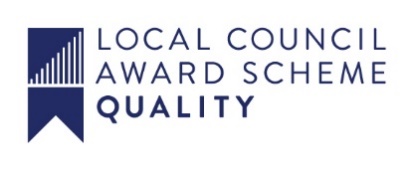 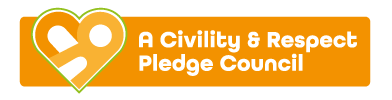 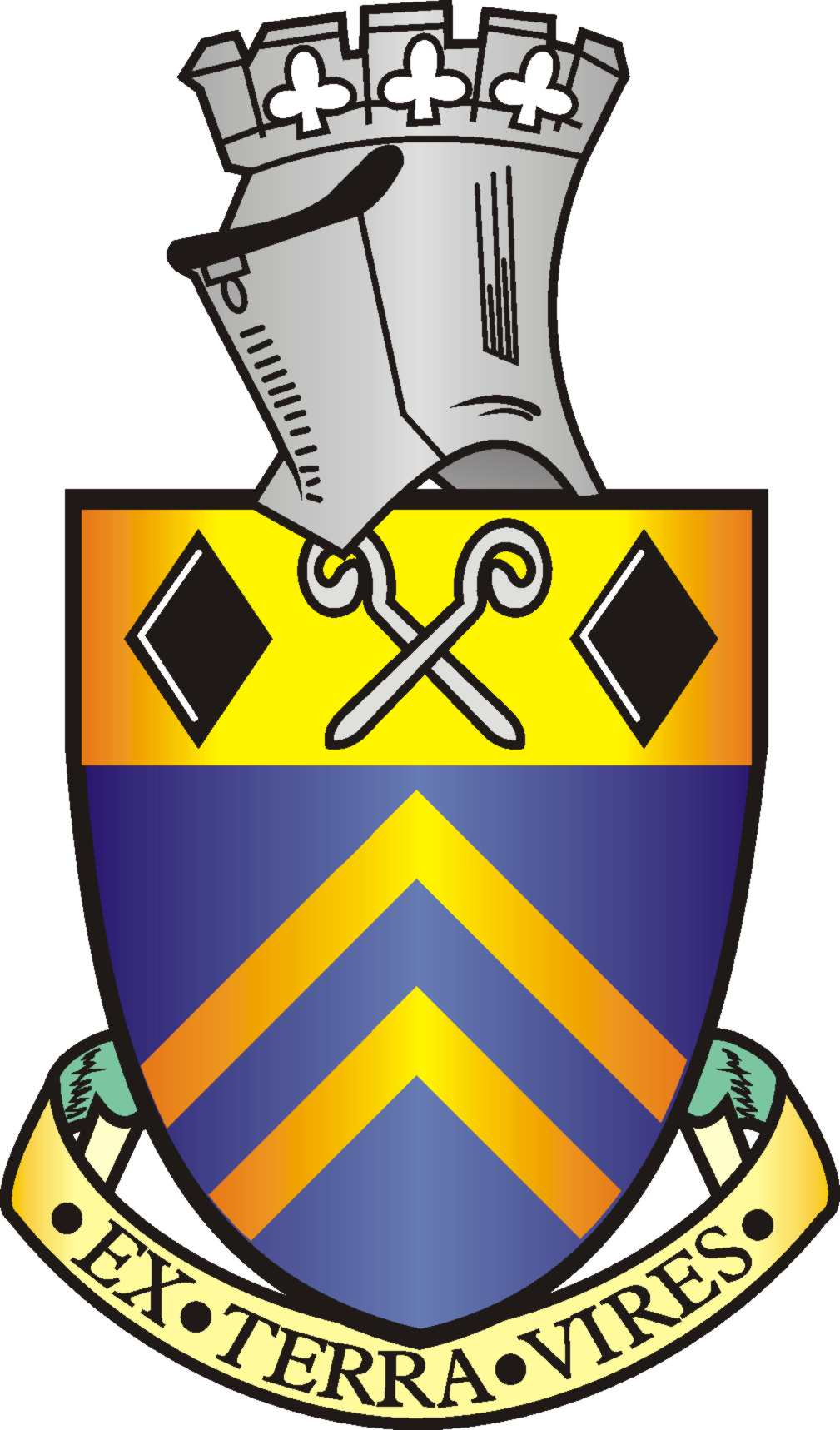 Alfreton Town Council		Agenda 25th October 2022Rodgers Lane,Alfreton,Derbyshire DE55 7FFTelephone 01773 520032Town Mayor andElected Members Alfreton Town Council.13th October 2022Dear Member,I hereby give you notice that the next meeting of the Full Council will be held at Room 1, Alfreton Houseon: Tuesday 25th October at 6.30 pm All Members of the Council are summoned to attend for the purpose of considering and resolving the business to be transacted as set out in the following agenda.Yours sincerely,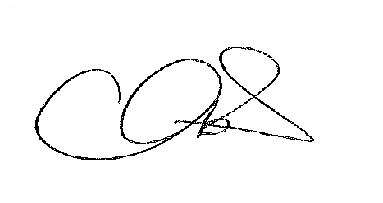 Tina CrookesTown Clerk and Proper OfficerMEETING OF ALFRETON TOWN COUNCILORDER OF BUSINESS132/22 To receive apologies for absence 133/22 To receive any declarations of interest from MembersMembers are requested to declare the existence and nature of any disclosable pecuniary interest and/or other interest, not already on their register of interests, in any item on the agenda and withdraw from the meeting at the appropriate time, or to request a dispensation. Please note that appropriate forms should be completed prior to commencement of the meeting.134/22 Recording and Filming of Council and Committee MeetingsThe right to record, film and to broadcast meetings of the council and committees is established following the Local Government Audit and Accountability Act 2014. This is in addition to the rights of the press and public to attend such meetings. Meetings or parts of the meetings from which the press and public are excluded may not be filmed or recorded. Members of the public are permitted to film or record meetings to which they are permitted access, in a non-disruptive manner.a. For the purposes of minute taking an Officer will record the meeting audially and delete the files once the draft minutes have been produced.135/22 Public ParticipationThe period of time designated for public participation at a meeting shall not exceed 20 minutes, a member of the public shall not speak for more than 3 minutes, unless directed by the Town Mayor of the meeting. A question may only be asked if notice has been given by delivering it in writing or e-mail to the Town Clerk 7 clear days before the meeting, unless the Town Mayor regards it as urgent in his opinion.A separate public participation procedure exists.Link to Alfreton Town Council policies and procedures136/22 To consider any items which should be taken in exclusion of the press and publicIf the Council decides to exclude the press and public it will be necessary to pass a resolution in the following terms:- “That in view of the confidential nature of the business about to be transacted, to consider a resolution to exclude the Press and Public from the meeting in accordance with the Public Bodies (Admission to Meetings) Act 1960, s1, in order to discuss the item. A reason must be stated137/22 To hear from a representative of Derbyshire Police should one be available138/22 To read and consider the Minutes of the Meeting of Alfreton Town Council held on Tuesday 27th September 2022 copies have been circulated to each Member with the summons to attend the meeting; the Minutes may be taken as read. 139/22 After consideration to approve the signature of the Meeting Minutes of Tuesday 27th September 2022 by the person presiding as a correct record140/22 To dispose of business, if any, remaining from the last meetingThere is none141/22 To receive and consider reports and minutes of committees and working groupsEvents Committee 26th September 2022To note the Christmas Event scopeTo consider the budget for the Road ClosuresRegeneration Committee 26th September 20222To note the Art Trail briefing notesTo agree the accrual figure from 2021/22 of £4000.00 for this year’s budget, to be vired from balancesStaffing Review working party 19th October 2022 (to follow)Christmas Lights Portfolio 10th October 2022To approve the recommendation in the notesTo agree the accrual figure from 2021/22 of £2965.00 for this year’s budget, to be vired from balances142/22 To receive and consider additional agenda items in the order in which they have been notified.To receive a report on the upgrade to CCTVTo receive a report on the Printer contract and alternative provisionsTo note that no applications were received for the Casual vacancyTo consider a grant application from;South Normanton and Area Foodbank £2583.00To receive a report on tree works at Alfreton HouseTo consider a response to the Amber Valley Borough Council – Consultation on a Public Space Protection Order (Control of Dogs) 143/22 To ratify the signing of orders for paymentTo receive and approve payments for August 2022 and September 2022To approve the bank reconciliation for August 2022 and September 20222144/22 To receive reports from Members who may have attended Outside Bodies meetingsACTS - Councillor Marlene BennettAlfreton & District Heritage Trust – Councillor Keith WoodAmber Valley Access – Councillor Cheryl O’BrienDerbyshire Unemployed Workers – Councillors Steve Marshall-Clarke & Mary KerryPentrich Revolution – Councillor Keith Wood145/22 To note correspondence received146/22 To consider 4 topics for communication147/22 To review and approve the following policies:New Dignity at work policy (as part of the Civility and Respect Pledge)Updated Code of conduct (as part of the Civility and Respect Pledge)Updated Financial Regulations 148/22 To consider Planning Applications – 3 applications have been received since the last meeting:Date of next meeting: 15th November 2022AVA/2022/0641STAR KEBAB HOUSE, 114 High Street, Alfreton, Derbyshire, DE55 7HH,Ground floor layout, external extract position (rear) aircon unit position (rear)AVA/2022/0817  Land North Of Alfreton (South Of B6025), Meadow Lane, Alfreton, Derbyshire, ,Non material amendment to AVA/2021/0313 to uplift the capacity from 19.657MWp to 20.012MWp due to changes in technology used: 105KTL to 185KTL inverters and 535W Modules to 545W ModulesAVA/2022/08677 Tavistock Square, Alfreton, Derbyshire, DE55 7FE,Non material amendment to AVA/2022/0654 for the addition of roof lights